Suchedniów, dnia 17.10.2023 r.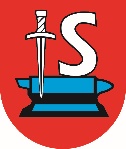 INFORMACJABURMISTRZA MIASTA I GMINY SUCHEDNIÓWNa podstawie art. 3 pkt. 14 lit. d ustawy z dnia 3 października 2008 r. o udostępnianiu informacji o środowisku i jego ochronie, udziale społeczeństwa w ochronie środowiska oraz
o ocenach oddziaływania na środowisko (Dz. U. 2023 r. poz. 1094 ze zm.), podaje się
do publicznej wiadomości informację o zamieszczeniu w PUBLICZNIE DOSTĘPNYM WYKAZIE DANYCH O DOKUMENTACH ZAWIERAJĄCYCH INFORMACJE 
O ŚRODOWISKU I JEGO OCHRONIEprojektu miejscowego planu zagospodarowania przestrzennego przywodnego parku kultury, sportu i wypoczynku w Suchedniowie oraz prognozy oddziaływania na środowisko.Z PUBLICZNIE DOSTĘPNYM WYKAZEM DANYCH O DOKUMENTACH ZAWIERAJĄCYCH INFORMACJE O ŚRODOWISKU I JEGO OCHRONIE można się zapoznać na stronie internetowej Urzędu Miasta i Gminy w Suchedniowie pod adresem: www.suchedniow.bip.doc.plZ up. Burmistrza Miasta i Gminy	Z-ca Burmistrza		                                                                                                                    	   mgr inż. Dariusz Miernik